Ernst & Young is excited to host two diversityleadership conferences in January 2013!Build your network, meet Ernst & Young professionals and learn why Ernst & Young has been named to FORTUNE magazine’s “100 Best Companies to Work For®”Discover Ernst & Young – New York City – January 3-5, 2013What will I learn @ Discover Ernst & Young? Participants will learn about careers at Ernst & Young, have the opportunity to network with peers and leaders, and gain experience in building leadership and networking skills.  All expenses for the three-day conference are paid for by Ernst & Young.  Who should apply to Discover Ernst & Young? You should apply to attend Discover Ernst & Young if you are: Interested in pursuing opportunities in ANY domestic locations A student who self-identifies as Native American, Hispanic, or Black 
(groups which have historically been under-represented in the accounting industry)Thinking about majoring in Accounting, MIS, Finance or related major and have a 3.3 GPA or higherDiversity Leadership Conference – BOSTON – January 14, 2013What will I learn @ DLC?DLC participants will prepare for future careers within public accounting, partake in skill building activities and have the opportunity to network with peers and Ernst & Young professionals.  Travel costs associated with DLC are paid for by Ernst & Young.  Who should apply to DLC? You should apply to attend the DLC if you are: Interested in pursuing opportunities in any Northeast office locationsA student who self-identifies as Native American, Hispanic, or Black 
(groups which have historically been under-represented in the accounting industry)Thinking about majoring in Accounting, MIS, Finance or related major and have a 3.3 GPA or higherHow do I apply to DLC and Discover Ernst & Young? Eligible students can apply to one or both conferences.   Complete and submit the attached application, indicate your interest and availability for each conference, along with other required documents to Kaitlin Kunsman at Kaitlin.kunsman@ey.com by October 15, 2012.  Students will be notified of their acceptance by mid-November.                                                                                                                       Diversity Leadership Conference / Discover Ernst & Young ApplicationStep 1:  Your Information Name:  University/College Name:  					Anticipated Graduation Year:E-mail:  								Cell Phone:   					 Anticipated completion of the 150 credit hours (mm/yy):Major or Intended Major:  Overall GPA (4.0 scale):   	

Do you self-identify as (optional):          Black                Hispanic          Native American           Other_______Office location preference:How did you hear about this conference? Step 2:  AvailabilityAre you interested AND available for Discover Ernst & Young, January 3-5th:          Yes                No   Are you interested AND available for Diversity Leadership Conference, January 14th:          Yes                No   Step 3:  Essay On a separate piece of paper (no more than one page total), please write a brief essay on either:1. A recent leadership experience, (or)2. Why you are interested in professional services and/or public accounting career opportunities Step 4:  Online application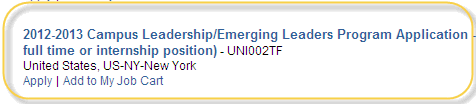   Go to Ernst & Young on-line at   www.ey.com/us/apply   Select the 2012-2013 Campus Leadership    / Emerging Leaders Program ApplicationStep 5:  Submit required documentsComplete and submit the application, essay, a resume and an unofficial transcript to Kaitlin Kunsman at  Kaitlin.Kusnman@ey.com by Monday, October 15, 2012.  Applicant’s signature:            			Date: